С первого марта маркирование сельхозживотных в России становится обязательным, так как вступает в силу постановление правительства РФ о правилах их учета. Ведется он в системе "Хорриот" - компоненте Федеральной государственной информационной системы в области ветеринарии. В регионах он заработал в 2021 году, однако учет пока был добровольным.Как выяснили корреспонденты "РГ", сельхозкомпании и фермеры о нововведении знают хорошо, в отличие от владельцев личных подсобных хозяйств. Так, крупный рогатый скот, свиней, домашнюю птицу и лошадей нужно внести в информационную систему до 1 сентября 2024 года, верблюдов, пчел, оленей, пушных зверей, кроликов - до 1 сентября 2025-го, рыбу и служебных животных - до 1 марта 2026 года, а овец и коз - до 1 сентября 2026-го. Для ЛПХ сроки по некоторым видам продлили. Учет может быть индивидуальным, например для коров, и групповым - для пчел, свиней, оленей, рыбы. Он позволит отследить все этапы жизни животного и его перемещение, что должно предотвратить распространение заразных болезней и поможет оперативно выявить их источник.Учет позволит отследить перемещение животных, что поможет в борьбе с заразными болезнями.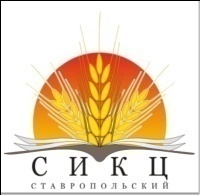 www.stav-ikc.ru, e-mail: gussikc@yandex.ruГКУ «Ставропольский СИКЦ»355035, РФ, г. Ставрополь, ул. Мира 337, каб. 912,908Тел:35-30-90; 75-21-08; 75-21-05.     ГКУ «Ставропольский СИКЦ»Информационный листокВ регионах готовятся к обязательному учету сельхозживотных.